Р Е Ш Е Н И ЕТридцатой сессии Совета депутатов третьего созыва«29» декабря 2016 г.                       с.Усть-Кан                                     № 30-4Отчет о деятельности МУП «Кан Чарас» Заслушав и обсудив отчет директора МУП «Кан Чарас» А. А. Попоева о деятельности МУП «Кан Чарас» за 2016 г., Совет депутатов муниципального образования «Усть-Канского сельского поселения» РЕШИЛ:  1.   Отчет о деятельности МУП «Кан Чарас» за 2016 г. принять к сведению. Председатель Совета депутатов	                            Глава Усть-Канского  Усть-Канского сельского поселения                     сельского поселения______________       Майманов М.С.                       _____________        Бордюшев А.Я.Российская ФедерацияРеспублика Алтай Совет  депутатов  муниципального                        образованияУсть-Канское сельское поселение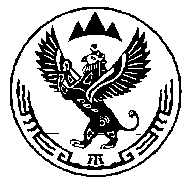 Россия ФедерациязыАлтай РеспубликаКан-Оозы  Jурттынмуниципал  тозомолининдепутаттарСоведи